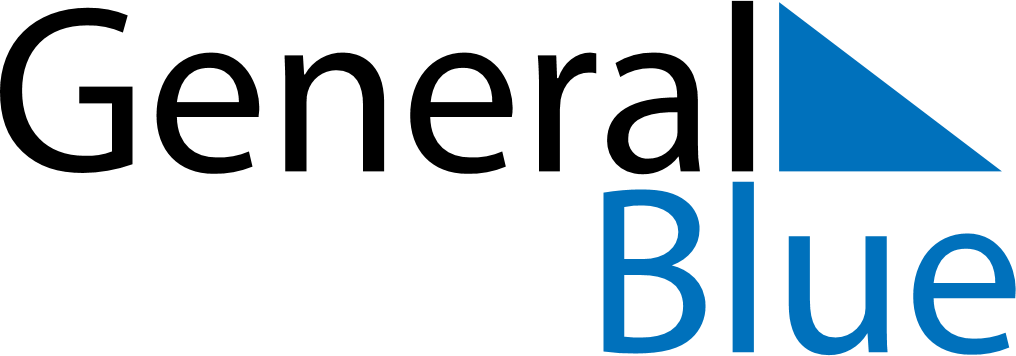 November 2024November 2024November 2024November 2024November 2024November 2024Hever, Flanders, BelgiumHever, Flanders, BelgiumHever, Flanders, BelgiumHever, Flanders, BelgiumHever, Flanders, BelgiumHever, Flanders, BelgiumSunday Monday Tuesday Wednesday Thursday Friday Saturday 1 2 Sunrise: 7:34 AM Sunset: 5:16 PM Daylight: 9 hours and 42 minutes. Sunrise: 7:35 AM Sunset: 5:14 PM Daylight: 9 hours and 38 minutes. 3 4 5 6 7 8 9 Sunrise: 7:37 AM Sunset: 5:12 PM Daylight: 9 hours and 35 minutes. Sunrise: 7:39 AM Sunset: 5:11 PM Daylight: 9 hours and 31 minutes. Sunrise: 7:41 AM Sunset: 5:09 PM Daylight: 9 hours and 28 minutes. Sunrise: 7:42 AM Sunset: 5:07 PM Daylight: 9 hours and 25 minutes. Sunrise: 7:44 AM Sunset: 5:06 PM Daylight: 9 hours and 21 minutes. Sunrise: 7:46 AM Sunset: 5:04 PM Daylight: 9 hours and 18 minutes. Sunrise: 7:47 AM Sunset: 5:03 PM Daylight: 9 hours and 15 minutes. 10 11 12 13 14 15 16 Sunrise: 7:49 AM Sunset: 5:01 PM Daylight: 9 hours and 11 minutes. Sunrise: 7:51 AM Sunset: 5:00 PM Daylight: 9 hours and 8 minutes. Sunrise: 7:53 AM Sunset: 4:58 PM Daylight: 9 hours and 5 minutes. Sunrise: 7:54 AM Sunset: 4:57 PM Daylight: 9 hours and 2 minutes. Sunrise: 7:56 AM Sunset: 4:55 PM Daylight: 8 hours and 59 minutes. Sunrise: 7:58 AM Sunset: 4:54 PM Daylight: 8 hours and 56 minutes. Sunrise: 7:59 AM Sunset: 4:53 PM Daylight: 8 hours and 53 minutes. 17 18 19 20 21 22 23 Sunrise: 8:01 AM Sunset: 4:51 PM Daylight: 8 hours and 50 minutes. Sunrise: 8:03 AM Sunset: 4:50 PM Daylight: 8 hours and 47 minutes. Sunrise: 8:04 AM Sunset: 4:49 PM Daylight: 8 hours and 44 minutes. Sunrise: 8:06 AM Sunset: 4:48 PM Daylight: 8 hours and 41 minutes. Sunrise: 8:08 AM Sunset: 4:47 PM Daylight: 8 hours and 39 minutes. Sunrise: 8:09 AM Sunset: 4:46 PM Daylight: 8 hours and 36 minutes. Sunrise: 8:11 AM Sunset: 4:45 PM Daylight: 8 hours and 33 minutes. 24 25 26 27 28 29 30 Sunrise: 8:12 AM Sunset: 4:44 PM Daylight: 8 hours and 31 minutes. Sunrise: 8:14 AM Sunset: 4:43 PM Daylight: 8 hours and 28 minutes. Sunrise: 8:15 AM Sunset: 4:42 PM Daylight: 8 hours and 26 minutes. Sunrise: 8:17 AM Sunset: 4:41 PM Daylight: 8 hours and 24 minutes. Sunrise: 8:18 AM Sunset: 4:40 PM Daylight: 8 hours and 22 minutes. Sunrise: 8:20 AM Sunset: 4:40 PM Daylight: 8 hours and 19 minutes. Sunrise: 8:21 AM Sunset: 4:39 PM Daylight: 8 hours and 17 minutes. 